.Starts on vocals after count 32,clothes here ‘WEARS’ - Rotates CCW#1:    TOE,HEEL,CHA CHA,ROCK FWD, BACK,1/4 TURN,SHUFFLE FWD,#2:    LOCK STEP, SHUFFLE, ¼ PIVOT, CROSS SHUFFLE#3:   STEP BACK, KICK,STEP BACK, KICK,STEP BACK, KICK,COASTER STEP,#4:    ROCK FWD, BACK,1/2 TURN SHUFFLE, ROCK FWD, BACK, ½ TURN , SHUFFLE#5:   ACROSS, SIDE, BEHIND, SIDE, ROCK, SIDE SHUFFLE,#6:   ACROSS, SIDE, BEHIND, SIDE, ROCK, SIDE SHUFFLE#7:    HEEL & HEEL,& ROCK, SHUFFLE BACK,ROCK BACK, ROCK FWD#8:   SHUFFLE FWD , ½ PIVOT TURN, WALK FWD R,L, RIGHT HIP, LEFT HIP,[64]  START AGAINRestart wall 3 count 16,       Restart wall 6 count 32,Finish wall 8 facing back do toe, heel , cha cha , rock L fwd, ½ turn left to front L,R,LCONTACT;    www.kickincountryau.com - Email  kickincountryau@yahoo.comCool Cowboy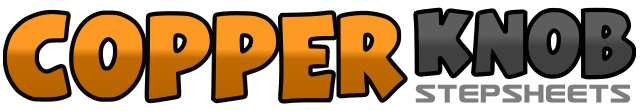 .......Count:64Wall:2Level:Improver.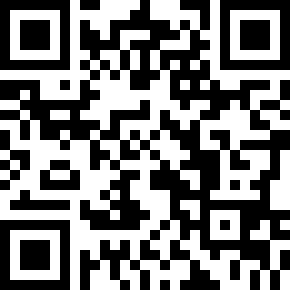 Choreographer:Kevin Smith (AUS) & Maria Smith (AUS) - May 2017Kevin Smith (AUS) & Maria Smith (AUS) - May 2017Kevin Smith (AUS) & Maria Smith (AUS) - May 2017Kevin Smith (AUS) & Maria Smith (AUS) - May 2017Kevin Smith (AUS) & Maria Smith (AUS) - May 2017.Music:Cowboy Cool - Sonny Burgess : (iTunes)Cowboy Cool - Sonny Burgess : (iTunes)Cowboy Cool - Sonny Burgess : (iTunes)Cowboy Cool - Sonny Burgess : (iTunes)Cowboy Cool - Sonny Burgess : (iTunes)........1,2,3&4touch R toe next L, touch R heel next L, on the spot R,L,R,5,6,7&8,rock fwd L, back on R, ¼ turn left shuffle fwd L,R,L,             (9 o’clock)1,2,3&4step R fwd, lock L behind R, shuffle fwd R,L,R,5,6,7&8step L fwd, ¼ pivot turn right, cross shuffle L,R,L,(restart wall3 here ) 12oclock1,2,3,4step back R, kick L fwd, step back L, kick R fwd,5,6,7&8step back R, kick L fwd, coaster step L,R,L,1,2,3&4rock R fwd, back L, ½ turn right shuffle fwd R,L,R,                 ( 6 o’clock )5,6,7&8rock fwd L, back R, ½ turn left shuffle fwd L,R,L, (restart wall 6 here )1,2,3,4,step R across L, step L to Side, step R behind L, step L to side,   (12 o’clock )5,6,7&8rock R over L, take wt. on L, side shuffle R,L,R1,2,3,4,step L across R, step R to side, step L behind R, step R to side,5,6,7&8rock L over R, take wt. R, side shuffle L,R,L,1,2,3&4R heel fwd,& step R next L, step L heel fwd,& step L next R,fwd R, back L5&6,7,8shuffle back  R,L,R,rock back L, fwd R,1&2,3,4shuffle fwd L,R,L,  step R fwd, ½ pivot turn left,5,6,7,8,walk fwd R, L, hip bump R, hip bump L     ( 6 o’clock )